TD : Protocoles de routageL’objet de TD, et plus généralement du chapitre, est de comprendre comment fonctionnent deux protocoles de routage.Commandes systèmeOuvrir un terminal. C’est aussi bien de le faire sous Linux. Tester les commandes suivantesPour obtenir les informations sur la configuration de la machine, on utilise ipconfig/ifconfigLinux ifconfig –a (pour tout) ou bien en0 (si c’est l’interface en0 qui est connectée au réseau)Windows ipconfig /all (pour tout)Repérez les adresses IP et MAC de l’interface active.traceroute (Linux) / tracert (Windows) adresse. A tester avec des adresses diverses (par exemple wikipedia.com et www.nps.gov aux USA, france-ioi.org et www.maths-info-lycee.fr en France, government.ru en Russie). On peut constater que le nombre de sauts n’est pas proportionnel à la distance. Et que certains sites ne sont pas accessibles par ce biais, semble-t-il.ping url permet de voir si un site est accessible. Cette commande renvoie l’IP du site, ainsi que le temps mis par les paquets pour être transmis. Ctrl-C ou Ctrl-Z suivant le système pour l’interrompre.nslookup xxx.yyy.zzz.ttt donne l’URL quand on connaît l’IP. Cette commande fonctionne dans les deux sens, nslookup nom_du_site permet de connaître l’IP du site.La table de routage d’une machine permet de savoir où diriger les trames entrantes. On l’obtient avec arp –a. Sous Linux, il faut peut-être d’abord installer net-tools (sudo apt-get update && sudo apt-get install net-tools).Exemple FiliusOuvrir le fichier « réseau_filius_complet.fls » avec Filius. Il devrait vous rappeler quelque chose.Faire fonctionner le réseau (bouton flèche verte).Dans la machine M1_1 :Que donne arp ?Faire un ping 192.168.1.2, puis à nouveau arp. Que constatez-vous ?faire un ping 192.168.5.1. Repérer les machines traversées. Récupérer les tables de routage de ces machines, y compris celle de départ et d’arrivée. Reconstruire avec les tables de routage l’itinéraire emprunté, on donnera toutes les IP : reproduisez le comportement de la commande traceroute, mais à la main pour en comprendre le fonctionnement. Vous pouvez également voir l’effet sur la table de routage avec arp. Expliquer la différence de comportement entre les IP 192.168.1.2 et 192.168.5.1.Remarque : pour obtenir la table de routage des routeurs, arrêter le réseau (en tapant dessus avec le marteau). Double-cliquer sur le routeur, décocher « routage automatique », et accéder à la table de routage par le bouton éponyme.Si le chapitre sur les graphes a été fait : Tracer le graphe correspondant au réseau. Donner sa taille et son diamètre.Jouons a Sim RouteurDans ce jeu (© William Gambazza), vous allez vous mettre dans la peau d’un routeur, et faire tourner le protocole RIP.Règles :Chaque groupe incarne un routeur et dispose d’une table de routageChaque joueur/routeur ne connaît que ses voisins immédiatsLe premier tour de jeu est l’initialisation (la phase 1)Chacun des tours suivants est appelé « demande RIP ». Lors d’un tour :Chaque joueur va prendre en photo la table de ses voisins immédiats, et uniquement de ceux-làPuis il met à jour sa table de routage en suivant les règles du protocole RIP (rappelées ci-dessous, dans la phase « demande RIP »)La distance est comptabilisée en nombre de sauts entre routeurs jusqu’à la destinationLa distance aux voisins immédiats est de 1Phase 1 : initialisationUn ‘‘message’’ est envoyé par chaque routeur vers ses voisins pour se signaler et récupérer leurs adresses IP dans le sous-réseau commun. C’est lors de cette phase que chaque routeur doit convenir d’une adresse IP différente avec chacun de ses voisins, en fonction des sous-réseaux correspondants donnés par le professeur, et la noter dans la table de routage dans la colonne interface avec la distance 1.Exemple : les routeurs R12 et R13 sont voisins et reliés par le sous-réseau 10.10.10.0/24. Alors R12 choisit l’adresse 10.10.10.12 (ou autre) et R13 choisit 10.10.10.13La table de routage de R12 sera alors complétée ainsi :Remarque : l’interface est donnée ici sous forme d’IPPhase suivantes : demandes RIPEn réalité : un message spécial est envoyé aux voisins qui doivent accuser réception en renvoyant leur propre table de routage qui sont alors analysées Simulation : un élève de chaque équipe part prendre en photo la table de routage d’un routeur voisin direct uniquement. Et l’opération est faite pour chaque voisin direct. De retour, les tables de routage des voisins sont comparées avec la table du routeur de l’équipe et la mise à jour peut commencer, soit il découvre :une nouvelle route inconnue jusque là : elle est ajoutée à la table du routeur. La distance est augmentée de 1 saut ;une route plus courte vers un sous-réseau connu, mais passant par un nouveau routeur. L’ancienne route est alors remplacée par la nouvelle. La distance est augmentée de 1 saut ; une nouvelle route plus longue vers un sous-réseau connu : elle est ignorée ;une route connue mais plus longue vers un routeur passant par le même voisin. Cela implique qu’un problème est survenu sur l’ancienne route. La table est mise à jour avec cette nouvelle route. La distance est augmentée de 1 saut.Conseil : changez de couleur à chaque tour pour plus de clarté.Exemple : la table de R12, avec une nouvelle route découverte vers le sous-réseau 10.20.15.0/24 pour une distance de 4 via le voisin direct R13. La route est ajoutée et sa distance augmentée de 1.Fin du jeu=> Le jeu s’arrête dès que les tables sont stabilisées et n’évoluent plus=> Chaque groupe peut alors tracer à la main (ou avec Filius pour les plus à l’aise) la topographie du réseau que la table leur indique. Avec Filius, on peut également vérifier que le réseau fonctionne. Ce qui est rarement le cas du premier coup !=> Si votre réseau est juste, Level Up !=> Si votre réseau est juste et fonctionne sous Filius, Level Up et vous avez le droit de vous mettre un petit carré vert (au marqueur fluo) sur le front !Un exemple de calcul de table de routage avec DijkstraDonner la table de routage du routeur G dans le réseau suivant (protocole OSPF)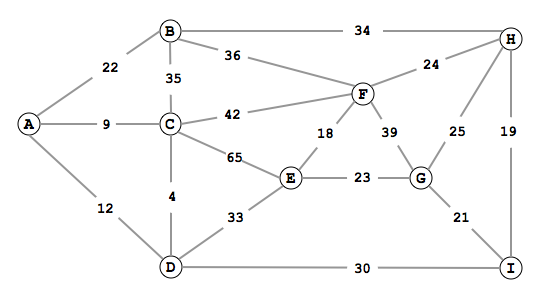 Reconstruire un réseau avec RIPDans un réseau sous protocole RIP, un routeur A reçoit les tables de routages suivantes de ses voisins :Les sommets B et D sont-ils voisins ?Les sommets E et G sont-ils voisins ?Les tables ont-elles convergé ?Dessiner le réseauConstruire la table de routage de AReconstruire un réseau avec OSPFDans un réseau sous protocole OSPF, un routeur A reçoit les messages LSA de chaque routeur. Chaque message comporte le nom du routeur, les voisins de celui-ci ainsi que les coûts associés.Tracer le réseauConstruire les tables de routage de A et D en utilisant l’algorithme de DijkstraCours de Frédéric Mandon, licence Creative Commons BY NC SA, https://creativecommons.org/licenses/by-nc-sa/3.0/fr/Table de routage de R12Table de routage de R12Table de routage de R12Table de routage de R12DestinationPasserelleInterfaceDistance10.10.10.0/24/10.10.10.121Table de routage de R12Table de routage de R12Table de routage de R12Table de routage de R12DestinationPasserelleInterfaceDistance10.10.10.0/24/10.10.10.12110.20.15.0/2410.10.10.1310.10.10.125Table de BTable de BTable de BTable de CTable de CTable de CTable de ETable de ETable de EDestinatairePasserelleCoûtDestinatairePasserelleCoûtDestinatairePasserelleCoûtAA1AA1AC2CA2BA2BD2DD1DE2CC1ED2EE1DD1FD3FE2FF1GD5GH2GC3HD4HH1HC2AABBCCDDEEFFB4A4B2C7A5B6E5C2D7F3C1D3F6E1F3E3